Протокол № 10заседания членов Совета Некоммерческого партнерства «Межрегиональное объединение дорожников «СОЮЗДОРСТРОЙ»г. Москва                                                                                      18  апреля 2016 годаФорма проведения: очнаяПрисутствовали члены Совета: Кошкин Альберт Александрович – Президент ОАО «Сибмост», Хвоинский Леонид Адамович – генеральный директор СРО НП « МОД «СОЮЗДОРСТРОЙ», Андреев Алексей Владимирович – генеральный директор ОАО «ДСК «АВТОБАН», Нечаев Александр Федорович – Председатель Совета директоров ООО «Севзапдорстрой», Рощин Игорь Валентинович – Первый заместитель генерального директора ОАО «Дорисс», Любимов Игорь Юрьевич – генеральный директор ООО «СК «Самори», Лилейкин Виктор Васильевич – генеральный директор ЗАО «Союз-Лес», Данилин Алексей Валерьевич – Исполнительный директор ООО «Магма 1», Вагнер Яков Александрович – Генеральный директор ООО «Стройсервис», Абрамов Валерий Вячеславович – генеральный директор ЗАО «ВАД», Власов Владимир Николаевич – генеральный директор ПАО «МОСТОТРЕСТ».Повестка дня:Рассмотрение заявления ООО «БЕСТ-СТРОЙ ИНЖИНИРИНГ»  о приеме  в члены СРО НП «МОД «СОЮЗДОРСТРОЙ» и  выдаче свидетельства о допуске;Рассмотрение заявлений членов  СРО НП «МОД «СОЮЗДОРСТРОЙ» о внесении изменений в Свидетельства о допуске к видам работ, которые оказывают влияние на безопасность объектов капитального строительства (кроме особо опасных и технически сложных объектов, объектов использования атомной энергии), согласно Перечня видов работ, утвержденного Приказом № 624 Минрегионразвития России от 30.12.2009 г.;Рассмотрение вопроса о переоформлении Свидетельства о допуске в связи со сменой организационно-правовой формы организации - члена партнерства СРО НП «МОД «СОЮЗДОРСТРОЙ».Рассмотрение вопроса о вынесении мер дисциплинарного воздействия к организациям-членам СРО НП МОД «СОЮЗДОРСТРОЙ», не исполняющей требования законодательства РФ и обязательных условий членства в СРО НП «МОД «СОЮЗДОРСТРОЙ».Рассмотрение вопроса о награждении членов Партнерства почетной грамотой СРО НП МОД «СОЮЗДОРСТРОЙ».           По первому вопросу: слово имеет генеральный директор НП «МОД     «СОЮЗДОРСТРОЙ»  Хвоинский Л.А. - предлагаю принять в члены СРО и выдать Свидетельство о допуске по заявленным видам работ, которые оказывают влияние на безопасность объектов капитального строительства  ООО «БЕСТ-СТРОЙ ИНЖИНИРИНГ».по заключению комиссии по рассмотрению заявлений о допуске, документы полностью соответствуют требованиям к выдаче Свидетельства о допуске, установленных в нашем Партнерстве.Решили: принять в члены и выдать Свидетельство о допуске по заявленным видам работ, которые оказывают влияние на безопасность объектов капитального строительства  ООО «БЕСТ-СТРОЙ ИНЖИНИРИНГ».Голосовали:За – 11 голосов, против – нет, воздержался – нет.По второму вопросу: выступил генеральный директор НП МОД «СОЮЗДОРСТРОЙ Хвоинский Л.А. – в соответствии с поданными заявлениями, предлагаю внести изменения в Свидетельства о допуске к работам, которые оказывают влияние на безопасность объектов капитального строительства (кроме особо опасных и технически сложных объектов, объектов использования атомной энергии), согласно Перечня видов работ, утвержденного Приказом № 624 Минрегионразвития России от 30.12.2009 г.;– членам Партнерства: ООО «Дорожно-строительный трест № 1», ЗАО «ТЕХСТРОЙ ИНДУСТРИЯ», ООО «ПрофКомп».Решили: Внести изменения в Свидетельства о допуске к работам, которые оказывают влияние на безопасность объектов капитального строительства (кроме особо опасных и технически сложных объектов, объектов использования атомной энергии), согласно Перечня видов работ, утвержденного Приказом № 624 Минрегионразвития России от 30.12.09 г. следующим организациям - членам СРО НП «МОД «СОЮЗДОРСТРОЙ»: ООО «Дорожно-строительный трест № 1», ЗАО «ТЕХСТРОЙ ИНДУСТРИЯ», ООО «ПрофКомп».Голосовали:За – 11 голосов, против – нет, воздержался – нет.По третьему вопросу: выступил зам. генерального директора СРО НП «МОД «СОЮЗДОРСТРОЙ»  Суханов П.Л.  - в соответствии с поданными документами о смене организационно-правовой формы организации – члена Партнерства  ОАО «Мостоотряд-99» на АО «Мостоотряд-99», прошу Вас рассмотреть вопрос о переоформлении и выдаче Свидетельств о допуске к видам работ, которые оказывают влияние на безопасность объектов капитального строительства согласно перечня, утвержденного Приказом № 624 Минрегионразвития России от 30.12.2009г.Решили: Переоформить и выдать Свидетельство о допуске к видам работ, которые оказывают влияние на безопасность объектов капитального строительства согласно перечня, утвержденного Приказом № 624 Минрегионразвития России от 30.12.2009 г. организации – члену СРО НП «МОД «СОЮЗДОРСТРОЙ»: АО «Мостоотряд-99».Голосовали:За – 11 голосов, против – нет, воздержался – нет.По четвертому вопросу: слово имеет заместитель генерального директора Партнерства Суханов П.Л.: Уважаемые коллеги, Решением Совета НП «МОД «СОЮЗДОРСТРОЙ» от 20 февраля 2013 года, было принято решение, что   за нарушение требований к выдаче Свидетельства о допуске,  а именно несвоевременное страхование гражданской ответственности,  основываясь на п.3 части 2 и 3 ст.55.15 Градостроительного кодекса Российской Федерации применяются  меры дисциплинарного воздействия в виде приостановления действия свидетельства о допуске к работам,  сроком на 60 (шестьдесят) календарных дней, прошу Вас рассмотреть вопрос о приостановлении действия свидетельства у следующей организации – члена Партнерства: ООО «Икат-Плюс». Решили: основываясь на п.3 части 2 и 3 ст.55.15 Градостроительного кодекса Российской Федерации применить меру дисциплинарного воздействия в виде приостановления действия Свидетельства о допуске ко всем видам работ с 18.04.2016 сроком на 60 (шестьдесят) календарных дней в отношении следующей организации: ООО «Икат-Плюс». Голосовали:За – 11 голосов, против – нет, воздержался – нет.По пятому вопросу: выступил генеральный директор СРО НП МОД «СОЮЗДОРСТРОЙ» Хвоинский Леонид Адамович. Уважаемые члены Совета!  В адрес Партнерства поступило ходатайство от ООО «СК «САМОРИ» о награждении, в связи с юбилейными датами рождения, почетной грамотой СРО НП МОД «СОЮЗДОРСТРОЙ», следующих представителей организации ООО «СК «САМОРИ» – члена СРО НП МОД «СОЮЗДОРСТРОЙ»:Лобачёва Сергея Григорьевича – машиниста погрузчика ООО «СК «САМОРИ».Горбачёву Аллу Владимировну – диспетчера-кассира ООО «СК «САМОРИ».   3. Соломенцеву Наталью Васильевну – контролера-кассира ООО «СК «САМОРИ».Решили: В связи с юбилейными датами рождения, в соответствии с пунктом 1 Положения о Почетной грамоте саморегулируемой организации Некоммерческое партнерство «Межрегиональное объединение дорожников «СОЮЗДОРСТРОЙ» - За многолетний добросовестный труд и большой личный вклад в развитие автомобильных дорог Российской Федерации, наградить Почетной грамотой СРО НП МОД «СОЮЗДОРСТРОЙ» следующих представителей организации ООО «СК «САМОРИ» – члена Партнерства: 1. Лобачёва Сергея Григорьевича – машиниста погрузчика ООО «СК «САМОРИ».2. Горбачёву Аллу Владимировну – диспетчера-кассира ООО «СК «САМОРИ».   3. Соломенцеву Наталью Васильевну – контролера-кассира ООО «СК «САМОРИ».Голосовали:За – 11 голосов, против – нет, воздержался – нет.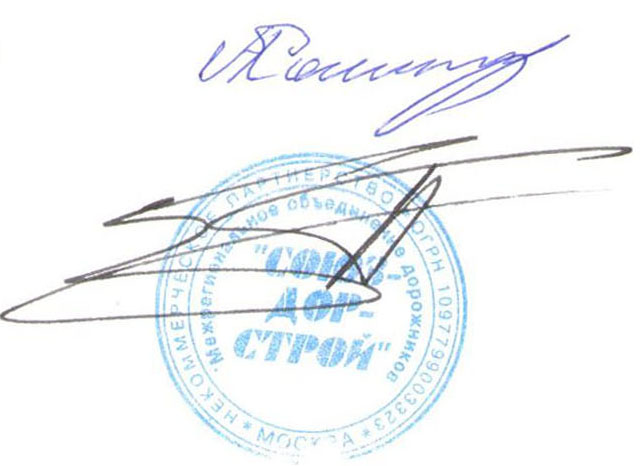 Председатель Собрания                                                                 Кошкин А.А.Секретарь  Собрания                                                                        Суханов П.Л.